NOOK eReader – Borrow & DownloadGo to www.blackstonelibrary.org. On the left-hand side, under “Online Resources” click Audiobooks and eBooks. Search or browse for a book in the Overdrive catalog. Look for books marked as EPUB or PDF format. Click BORROW (if unavailable click PLACE A HOLD).Choose Branford library, then enter your library card number (click REMEMBER to keep your card # filled in). Click DOWNLOAD to download EPUB format. A dialog box will appear, prompting you to open an acsm file. Open the file with Adobe Digital Editions. The eBook will appear in your Library under All Items, and also as part of the Borrowed category. Once the download is complete, Digital Editions will open the book. Click on the Library View icon  >>   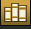 Connect the Nook to your computer using the USB cable. Drag and drop the eBook title over to the Nook icon on the left side of the screen. Eject the Nook, and the title will appear on your device.Helpful Hints for NookE-Reader Device Compatibility NOTE: MP3 & WMA are audio formats.  Overdrive uses this format for audiobooks only.You can search all ebooks in the LIBRARY COLLECTION, or only those AVAILABLE NOW for checkout – click to choose. ADDITIONAL TITLES allows you to recommend a title for purchase by the library.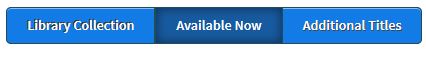 Up to 6 titles can be placed on hold at one timeE-book lending period = 7, 10, or 14 days
Audiobook lending period = 10 days  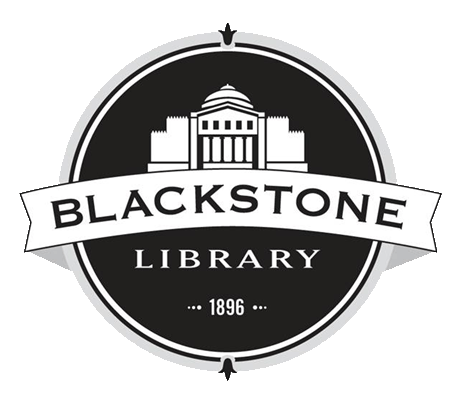 					Questions?
					http://www.blackstonelibrary.org
					(203) 488-1441 ext. 318Helpful Hints for NookE-Reader Device Compatibility NOTE: MP3 & WMA are audio formats.  Overdrive uses this format for audiobooks only.You can search all ebooks in the LIBRARY COLLECTION, or only those AVAILABLE NOW for checkout – click to choose. ADDITIONAL TITLES allows you to recommend a title for purchase by the library.Up to 6 titles can be placed on hold at one timeE-book lending period = 7, 10, or 14 days
Audiobook lending period = 10 days  					Questions?
					http://www.blackstonelibrary.org
					(203) 488-1441 ext. 318NOOK eReader – Borrow & DownloadGo to www.blackstonelibrary.org. On the left-hand side, under “Online Resources” click Audiobooks and eBooks. Search or browse for a book in the Overdrive catalog. Look for books marked as EPUB or PDF format. Click BORROW (if unavailable click PLACE A HOLD).Choose Branford library, then enter your library card number (click REMEMBER to keep your card # filled in). Click DOWNLOAD to download EPUB format. A dialog box will appear, prompting you to open an acsm file. Open the file with Adobe Digital Editions. The eBook will appear in your Library under All Items, and also as part of the Borrowed category. Once the download is complete, Digital Editions will open the book. Click on the Library View icon  >>   Connect the Nook to your computer using the USB cable. Drag and drop the eBook title over to the Nook icon on the left side of the screen. Eject the Nook, and the title will appear on your device.Nook (1st edition)EPUB, PDF, OEPUB, OPDF, & MP3Nook ColorEPUB, PDF, OEPUB, OPDF, & MP3Nook Simple TouchEPUB, PDF, OEPUB, & OPDFNook TabletEPUB, PDF, OEPUB, & OPDFNook (1st edition)EPUB, PDF, OEPUB, OPDF, & MP3Nook ColorEPUB, PDF, OEPUB, OPDF, & MP3Nook Simple TouchEPUB, PDF, OEPUB, & OPDFNook TabletEPUB, PDF, OEPUB, & OPDF